ИНФОРМАЦИЯо ходе и результатах реализации инновационного проекта (программы)«Формирование основ гражданской идентичности у детей дошкольного возраста в процессе изучения региональной культуры с использованием полихудожественного подхода»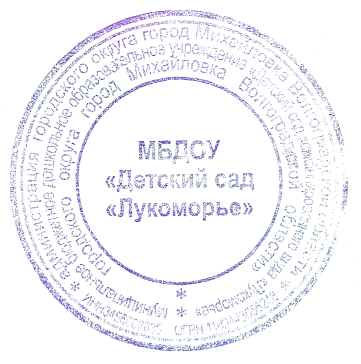 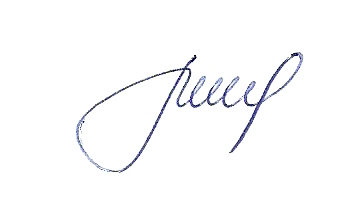 Руководитель организации        _______________________М.В.Кучугурина________________                                                                              (подпись, расшифровка подписи)                   М.П.1. Сведения о региональной инновационной площадке1. Сведения о региональной инновационной площадке1. Сведения о региональной инновационной площадке1. Сведения о региональной инновационной площадке1.1. Полное наименование региональной инновационной площадки (далее - РИП)«Формирование основ гражданской идентичности у детей дошкольного возраста в процессе изучения региональной культуры с использованием полихудожественного подхода» на базе структурного подразделения «Аленький цветочек» МБДОУ «Детский сад «Лукоморье»«Формирование основ гражданской идентичности у детей дошкольного возраста в процессе изучения региональной культуры с использованием полихудожественного подхода» на базе структурного подразделения «Аленький цветочек» МБДОУ «Детский сад «Лукоморье»«Формирование основ гражданской идентичности у детей дошкольного возраста в процессе изучения региональной культуры с использованием полихудожественного подхода» на базе структурного подразделения «Аленький цветочек» МБДОУ «Детский сад «Лукоморье»1.2. Полное наименование учредителя РИПАдминистрация городского округа город Михайловка Волгоградской областиАдминистрация городского округа город Михайловка Волгоградской областиАдминистрация городского округа город Михайловка Волгоградской области1.3. Тип РИПрегиональнаярегиональнаярегиональная1.4. Юридический адрес РИП403348, Волгоградская область, г.Михайловка, ул.Мира, 65403348, Волгоградская область, г.Михайловка, ул.Мира, 65403348, Волгоградская область, г.Михайловка, ул.Мира, 651.5. Руководитель РИПГончарова Ольга Витальевна, кандидат педагогических наук, доцент кафедры педагогики дошкольного образованияГончарова Ольга Витальевна, кандидат педагогических наук, доцент кафедры педагогики дошкольного образованияГончарова Ольга Витальевна, кандидат педагогических наук, доцент кафедры педагогики дошкольного образования1.6. Телефон, факс РИП(84463) 4 – 00 – 38 (директор МБДОУ «Детский сад «Лукоморье»)(84463) 2 – 16 – 55 (заведующий структурным подразделением «Аленький цветочек»)(84463) 4 – 00 – 38 (директор МБДОУ «Детский сад «Лукоморье»)(84463) 2 – 16 – 55 (заведующий структурным подразделением «Аленький цветочек»)(84463) 4 – 00 – 38 (директор МБДОУ «Детский сад «Лукоморье»)(84463) 2 – 16 – 55 (заведующий структурным подразделением «Аленький цветочек»)1.7. Адрес электронной почтыlukomorie16@yandex.ru МБДОУ «Детский сад «Лукоморье»alenkiy_tsvetok@mail.ru структурное подразделение «Аленький цветочек»lukomorie16@yandex.ru МБДОУ «Детский сад «Лукоморье»alenkiy_tsvetok@mail.ru структурное подразделение «Аленький цветочек»lukomorie16@yandex.ru МБДОУ «Детский сад «Лукоморье»alenkiy_tsvetok@mail.ru структурное подразделение «Аленький цветочек»1.8. Официальный сайт РИП со ссылкой на проект и отчетhttps://lukomorie.edumih34.ru/ https://lukomorie.edumih34.ru/ https://lukomorie.edumih34.ru/ 1.9. Состав авторов проекта с указанием функционалаГончарова Ольга Витальевна, кандидат педагогических наук, доцент кафедры педагогики дошкольного образования ВГСПУ - научный руководитель проекта.Функционал: Осуществление научного руководства экспериментальной и инновационной деятельностью. Консультирование руководителей и творческой группы проекта по вопросам разработки и реализации инновационных программ. Осуществление экспертизы нормативно-правовых локальных актов, связанных с разработкой и реализацией инновационной программы. Экспертиза промежуточных и итоговых результатов инновационной деятельности. Научно-методическая помощь в подготовке публикаций, связанных с внедрением в педагогическую практику продуктов инновационной деятельности. Сухорукова Наталия Владимировна, заведующий структурным подразделением «Аленький цветочек» МБДОУ «Детский сад «Лукоморье» - руководитель проекта. Функционал: Осуществление общего контроля и руководства инновационной деятельностью. Определение состава и функционала творческой группы. Обеспечение результативности инновационной деятельности, внесение необходимых корректив.Маслий Оксана Владимировна, старший воспитатель – организационно-методическое руководство проектом.Функционал: Разработка программы инновационной деятельности, нормативно-правовых локальных актов, сопровождающих реализацию инновационной программы. Руководство творческой группой, координация действий участников проекта. Методическое сопровождение инновационной деятельности: проведение семинаров, консультаций, педагогических советов. Подготовка методических материалов и иных продуктов инновационной деятельности к внедрению в педагогическую практику, включая публикацию в научно-методических изданиях и средствах массовой информации. Анализ промежуточных и итоговых результатов инновационной деятельности.Творческая группа.Воспитатели: Новокщенова О.С., Сергеева О.С., Крюкова Н.В., Железникова Л.А., Шевелева Л.Н., Малахова Н.В., Венгерова М.И., Воронина М.В., Бородулина О.А., Шибитова О.А., Ротова М.С., Пляцок Ю.С., Повертайло Е.С.Меретина Е.Е. – музыкальный руководитель.Функционал: Реализация инновационного проекта. Разработка и апробация образовательных технологий и методических комплексов, направленных на достижение целей инновационной деятельности. Обсуждение и анализ результатов и продуктов инновационной деятельности. Участие в научно-методических мероприятиях, способствующих внедрению продуктов инновационной деятельности в педагогическую практику.Гончарова Ольга Витальевна, кандидат педагогических наук, доцент кафедры педагогики дошкольного образования ВГСПУ - научный руководитель проекта.Функционал: Осуществление научного руководства экспериментальной и инновационной деятельностью. Консультирование руководителей и творческой группы проекта по вопросам разработки и реализации инновационных программ. Осуществление экспертизы нормативно-правовых локальных актов, связанных с разработкой и реализацией инновационной программы. Экспертиза промежуточных и итоговых результатов инновационной деятельности. Научно-методическая помощь в подготовке публикаций, связанных с внедрением в педагогическую практику продуктов инновационной деятельности. Сухорукова Наталия Владимировна, заведующий структурным подразделением «Аленький цветочек» МБДОУ «Детский сад «Лукоморье» - руководитель проекта. Функционал: Осуществление общего контроля и руководства инновационной деятельностью. Определение состава и функционала творческой группы. Обеспечение результативности инновационной деятельности, внесение необходимых корректив.Маслий Оксана Владимировна, старший воспитатель – организационно-методическое руководство проектом.Функционал: Разработка программы инновационной деятельности, нормативно-правовых локальных актов, сопровождающих реализацию инновационной программы. Руководство творческой группой, координация действий участников проекта. Методическое сопровождение инновационной деятельности: проведение семинаров, консультаций, педагогических советов. Подготовка методических материалов и иных продуктов инновационной деятельности к внедрению в педагогическую практику, включая публикацию в научно-методических изданиях и средствах массовой информации. Анализ промежуточных и итоговых результатов инновационной деятельности.Творческая группа.Воспитатели: Новокщенова О.С., Сергеева О.С., Крюкова Н.В., Железникова Л.А., Шевелева Л.Н., Малахова Н.В., Венгерова М.И., Воронина М.В., Бородулина О.А., Шибитова О.А., Ротова М.С., Пляцок Ю.С., Повертайло Е.С.Меретина Е.Е. – музыкальный руководитель.Функционал: Реализация инновационного проекта. Разработка и апробация образовательных технологий и методических комплексов, направленных на достижение целей инновационной деятельности. Обсуждение и анализ результатов и продуктов инновационной деятельности. Участие в научно-методических мероприятиях, способствующих внедрению продуктов инновационной деятельности в педагогическую практику.Гончарова Ольга Витальевна, кандидат педагогических наук, доцент кафедры педагогики дошкольного образования ВГСПУ - научный руководитель проекта.Функционал: Осуществление научного руководства экспериментальной и инновационной деятельностью. Консультирование руководителей и творческой группы проекта по вопросам разработки и реализации инновационных программ. Осуществление экспертизы нормативно-правовых локальных актов, связанных с разработкой и реализацией инновационной программы. Экспертиза промежуточных и итоговых результатов инновационной деятельности. Научно-методическая помощь в подготовке публикаций, связанных с внедрением в педагогическую практику продуктов инновационной деятельности. Сухорукова Наталия Владимировна, заведующий структурным подразделением «Аленький цветочек» МБДОУ «Детский сад «Лукоморье» - руководитель проекта. Функционал: Осуществление общего контроля и руководства инновационной деятельностью. Определение состава и функционала творческой группы. Обеспечение результативности инновационной деятельности, внесение необходимых корректив.Маслий Оксана Владимировна, старший воспитатель – организационно-методическое руководство проектом.Функционал: Разработка программы инновационной деятельности, нормативно-правовых локальных актов, сопровождающих реализацию инновационной программы. Руководство творческой группой, координация действий участников проекта. Методическое сопровождение инновационной деятельности: проведение семинаров, консультаций, педагогических советов. Подготовка методических материалов и иных продуктов инновационной деятельности к внедрению в педагогическую практику, включая публикацию в научно-методических изданиях и средствах массовой информации. Анализ промежуточных и итоговых результатов инновационной деятельности.Творческая группа.Воспитатели: Новокщенова О.С., Сергеева О.С., Крюкова Н.В., Железникова Л.А., Шевелева Л.Н., Малахова Н.В., Венгерова М.И., Воронина М.В., Бородулина О.А., Шибитова О.А., Ротова М.С., Пляцок Ю.С., Повертайло Е.С.Меретина Е.Е. – музыкальный руководитель.Функционал: Реализация инновационного проекта. Разработка и апробация образовательных технологий и методических комплексов, направленных на достижение целей инновационной деятельности. Обсуждение и анализ результатов и продуктов инновационной деятельности. Участие в научно-методических мероприятиях, способствующих внедрению продуктов инновационной деятельности в педагогическую практику.1.10. При необходимости указать организации, выступающие соисполнителями проекта (программы)нетнетнет1.11. Тема проекта (программы)«Формирование основ гражданской идентичности у детей дошкольного возраста в процессе изучения региональной культуры с использованием полихудожественного подхода»«Формирование основ гражданской идентичности у детей дошкольного возраста в процессе изучения региональной культуры с использованием полихудожественного подхода»«Формирование основ гражданской идентичности у детей дошкольного возраста в процессе изучения региональной культуры с использованием полихудожественного подхода»1.12. Цель проекта (программы)Теоретическое обоснование, проектирование и апробация образовательной модели формирования основ гражданской идентичности посредством вовлечения детей дошкольного возраста в полихудожественную деятельность на основе приобщения к региональной культуре и традициямТеоретическое обоснование, проектирование и апробация образовательной модели формирования основ гражданской идентичности посредством вовлечения детей дошкольного возраста в полихудожественную деятельность на основе приобщения к региональной культуре и традициямТеоретическое обоснование, проектирование и апробация образовательной модели формирования основ гражданской идентичности посредством вовлечения детей дошкольного возраста в полихудожественную деятельность на основе приобщения к региональной культуре и традициям1.13. Задачи проекта (программы)1. Осуществление теоретико-методологического анализа условий успешного формирования основ гражданской идентичности в сфере дошкольного образования.2. Обоснование целесообразности применения культуроцентрического и полихудожественного подходов в формировании основ гражданской идентичности у дошкольников.3. Создание и реализация образовательной модели формирования основ гражданской идентичности в дошкольном возрасте на основе приобщения к региональной культуре в процессе полихудожественной деятельности. 4. Разработка технологии использования полихудожественного подхода в процессе изучения региональной культуры с целью формирования основ гражданской идентичности у детей дошкольного возраста и экспериментальная проверка ее результативности.5. Организация полихудожественной развивающей среды, способствующей решению задач формирования основ гражданской идентичности у детей дошкольного возраста на основе приобщения к региональной культуре6. Разработка и апробация системы мониторинга и оценки достижений всех участников инновационной программы.1. Осуществление теоретико-методологического анализа условий успешного формирования основ гражданской идентичности в сфере дошкольного образования.2. Обоснование целесообразности применения культуроцентрического и полихудожественного подходов в формировании основ гражданской идентичности у дошкольников.3. Создание и реализация образовательной модели формирования основ гражданской идентичности в дошкольном возрасте на основе приобщения к региональной культуре в процессе полихудожественной деятельности. 4. Разработка технологии использования полихудожественного подхода в процессе изучения региональной культуры с целью формирования основ гражданской идентичности у детей дошкольного возраста и экспериментальная проверка ее результативности.5. Организация полихудожественной развивающей среды, способствующей решению задач формирования основ гражданской идентичности у детей дошкольного возраста на основе приобщения к региональной культуре6. Разработка и апробация системы мониторинга и оценки достижений всех участников инновационной программы.1. Осуществление теоретико-методологического анализа условий успешного формирования основ гражданской идентичности в сфере дошкольного образования.2. Обоснование целесообразности применения культуроцентрического и полихудожественного подходов в формировании основ гражданской идентичности у дошкольников.3. Создание и реализация образовательной модели формирования основ гражданской идентичности в дошкольном возрасте на основе приобщения к региональной культуре в процессе полихудожественной деятельности. 4. Разработка технологии использования полихудожественного подхода в процессе изучения региональной культуры с целью формирования основ гражданской идентичности у детей дошкольного возраста и экспериментальная проверка ее результативности.5. Организация полихудожественной развивающей среды, способствующей решению задач формирования основ гражданской идентичности у детей дошкольного возраста на основе приобщения к региональной культуре6. Разработка и апробация системы мониторинга и оценки достижений всех участников инновационной программы.1.14. Срок реализации проекта (программы)2019 – 2023 гг.2019 – 2023 гг.2019 – 2023 гг.1.15. Этап проекта (программы)1 этап (2019 год) преобразующий1 этап (2019 год) преобразующий1 этап (2019 год) преобразующийЗадачи на данный этапЗадача 1: Осуществление теоретико-методологического анализа условий успешного формирования основ гражданской идентичности в сфере дошкольного образования.Задача 2: Обоснование целесообразности применения культуроцентрического и полихудожественного подходов в формировании основ гражданской идентичности у дошкольников.Задача 3: Создание и реализация  образовательной модели формирования основ гражданской идентичности в дошкольном возрасте на основе приобщения к региональной культуре в процессе полихудожественной деятельности.Задача 1: Осуществление теоретико-методологического анализа условий успешного формирования основ гражданской идентичности в сфере дошкольного образования.Задача 2: Обоснование целесообразности применения культуроцентрического и полихудожественного подходов в формировании основ гражданской идентичности у дошкольников.Задача 3: Создание и реализация  образовательной модели формирования основ гражданской идентичности в дошкольном возрасте на основе приобщения к региональной культуре в процессе полихудожественной деятельности.Задача 1: Осуществление теоретико-методологического анализа условий успешного формирования основ гражданской идентичности в сфере дошкольного образования.Задача 2: Обоснование целесообразности применения культуроцентрического и полихудожественного подходов в формировании основ гражданской идентичности у дошкольников.Задача 3: Создание и реализация  образовательной модели формирования основ гражданской идентичности в дошкольном возрасте на основе приобщения к региональной культуре в процессе полихудожественной деятельности.Использованные источники финансирования (с указанием объема финансирования)---2. Аналитическая часть2. Аналитическая часть2. Аналитическая часть2. Аналитическая часть2.1. Описание соответствия заявки и полученных результатов Издан приказ МБДОУ «Детский сад «Лукоморье» от 15.03.2019г. №86 «О функционировании в МБДОУ «Детский сад «Лукоморье» региональной инновационной  площадки»Разработан план работы региональной инновационной площадки на 2019 -2020 уч.г.Разработан и утвержден пакет нормативно-правовой документации, создан научно-методический совет ДОУ, определен состав и функционал участников инновационной деятельностиСоставлен перечень научно-методической литературы и интернет-источников по теме инновационной деятельности, а также аналитическая справка об условиях реализации инновационного проекта Издан приказ МБДОУ «Детский сад «Лукоморье» от 15.03.2019г. №86 «О функционировании в МБДОУ «Детский сад «Лукоморье» региональной инновационной  площадки»Разработан план работы региональной инновационной площадки на 2019 -2020 уч.г.Разработан и утвержден пакет нормативно-правовой документации, создан научно-методический совет ДОУ, определен состав и функционал участников инновационной деятельностиСоставлен перечень научно-методической литературы и интернет-источников по теме инновационной деятельности, а также аналитическая справка об условиях реализации инновационного проекта Издан приказ МБДОУ «Детский сад «Лукоморье» от 15.03.2019г. №86 «О функционировании в МБДОУ «Детский сад «Лукоморье» региональной инновационной  площадки»Разработан план работы региональной инновационной площадки на 2019 -2020 уч.г.Разработан и утвержден пакет нормативно-правовой документации, создан научно-методический совет ДОУ, определен состав и функционал участников инновационной деятельностиСоставлен перечень научно-методической литературы и интернет-источников по теме инновационной деятельности, а также аналитическая справка об условиях реализации инновационного проекта2.2. Описание текущей актуальности продуктаНа этапе анализа и планирования определяется алгоритм действий и функции участников, приоритетные задачи и направления, устанавливаются временные рамки реализации каждого мероприятия, соотношение потребностей и имеющихся ресурсов, что гарантирует достижение поставленных задач. Данные, полученные в процессе анализа информационных источников, служат основой для разработки и научного обоснования модели формирования основ гражданской идентичности воспитанников посредством изучения региональной культуры в процессе полихудожественной деятельности, которая является промежуточным результатом инновационной деятельности в рамках данного проекта.На этапе анализа и планирования определяется алгоритм действий и функции участников, приоритетные задачи и направления, устанавливаются временные рамки реализации каждого мероприятия, соотношение потребностей и имеющихся ресурсов, что гарантирует достижение поставленных задач. Данные, полученные в процессе анализа информационных источников, служат основой для разработки и научного обоснования модели формирования основ гражданской идентичности воспитанников посредством изучения региональной культуры в процессе полихудожественной деятельности, которая является промежуточным результатом инновационной деятельности в рамках данного проекта.На этапе анализа и планирования определяется алгоритм действий и функции участников, приоритетные задачи и направления, устанавливаются временные рамки реализации каждого мероприятия, соотношение потребностей и имеющихся ресурсов, что гарантирует достижение поставленных задач. Данные, полученные в процессе анализа информационных источников, служат основой для разработки и научного обоснования модели формирования основ гражданской идентичности воспитанников посредством изучения региональной культуры в процессе полихудожественной деятельности, которая является промежуточным результатом инновационной деятельности в рамках данного проекта.Реализация дорожной карты проекта (программы)Реализация дорожной карты проекта (программы)Реализация дорожной карты проекта (программы)Реализация дорожной карты проекта (программы)Задачи и шаги реализацииЗадачи и шаги реализацииВыполнено/не выполненоПричины невыполненияЗадача 1: Осуществление теоретико-методологического анализа условий успешного формирования основ гражданской идентичности в сфере дошкольного образования.Задача 1: Осуществление теоретико-методологического анализа условий успешного формирования основ гражданской идентичности в сфере дошкольного образования.Задача 1: Осуществление теоретико-методологического анализа условий успешного формирования основ гражданской идентичности в сфере дошкольного образования.Задача 1: Осуществление теоретико-методологического анализа условий успешного формирования основ гражданской идентичности в сфере дошкольного образования.Шаги реализацииШаги реализацииОзнакомление участников инновационного проекта с задачами и содержанием инновационной деятельностиОзнакомление участников инновационного проекта с задачами и содержанием инновационной деятельностиВыполненоРазработка нормативно-правовой документации, утверждение состава проектных групп, определение функционала всех участников инновационной деятельностиРазработка нормативно-правовой документации, утверждение состава проектных групп, определение функционала всех участников инновационной деятельностиВыполненоПубликация программы инновационной деятельности и нормативно-правовых документов на официальном сайте образовательной организацииПубликация программы инновационной деятельности и нормативно-правовых документов на официальном сайте образовательной организацииВыполненоЗадача 2: Обоснование целесообразности применения культуроцентрического и полихудожественного подходов в формировании основ гражданской идентичности у дошкольников.Задача 2: Обоснование целесообразности применения культуроцентрического и полихудожественного подходов в формировании основ гражданской идентичности у дошкольников.Задача 2: Обоснование целесообразности применения культуроцентрического и полихудожественного подходов в формировании основ гражданской идентичности у дошкольников.Задача 2: Обоснование целесообразности применения культуроцентрического и полихудожественного подходов в формировании основ гражданской идентичности у дошкольников.Шаги реализацииШаги реализацииИзучение научной и методической литературы по теме инновационной деятельностиИзучение научной и методической литературы по теме инновационной деятельностиВыполненоСоздание банка данных имеющихся в структурном подразделении методических пособий и разработок по теме инновационной деятельностиСоздание банка данных имеющихся в структурном подразделении методических пособий и разработок по теме инновационной деятельностиВыполненоЗадача 3: Создание и реализация  образовательной модели формирования основ гражданской идентичности в дошкольном возрасте на основе приобщения к региональной культуре в процессе полихудожественной деятельности.Задача 3: Создание и реализация  образовательной модели формирования основ гражданской идентичности в дошкольном возрасте на основе приобщения к региональной культуре в процессе полихудожественной деятельности.Задача 3: Создание и реализация  образовательной модели формирования основ гражданской идентичности в дошкольном возрасте на основе приобщения к региональной культуре в процессе полихудожественной деятельности.Задача 3: Создание и реализация  образовательной модели формирования основ гражданской идентичности в дошкольном возрасте на основе приобщения к региональной культуре в процессе полихудожественной деятельности.Шаги реализацииШаги реализацииРазработка образовательной модели формирования основ гражданской идентичности воспитанников посредством изучения региональной культуры в процессе полихудожественной деятельностиРазработка образовательной модели формирования основ гражданской идентичности воспитанников посредством изучения региональной культуры в процессе полихудожественной деятельностиВыполненоПродукт проекта (программы)Продукт проекта (программы)Продукт проекта (программы)Продукт проекта (программы)Полученный продукт (учебные планы, программы, учебно-методические материалы, пособия, рекомендации, разработки, статьи и др.)Образовательная модель формирования основ гражданской идентичности воспитанников посредством изучения региональной культуры в процессе полихудожественной деятельности, банк данных научно-методических разработок по теме инновационной деятельности, календарно-тематические планы работы с воспитанниками по изучению особенностей региональной культуры и традицийОбразовательная модель формирования основ гражданской идентичности воспитанников посредством изучения региональной культуры в процессе полихудожественной деятельности, банк данных научно-методических разработок по теме инновационной деятельности, календарно-тематические планы работы с воспитанниками по изучению особенностей региональной культуры и традицийОбразовательная модель формирования основ гражданской идентичности воспитанников посредством изучения региональной культуры в процессе полихудожественной деятельности, банк данных научно-методических разработок по теме инновационной деятельности, календарно-тематические планы работы с воспитанниками по изучению особенностей региональной культуры и традицийРекомендации по использованию полученных продуктовРеализация данной образовательной модели предполагает использование инновационных форм взаимодействия участников образовательного процесса, календарно-тематические планы ориентированы на определенный возраст воспитанников, Реализация данной образовательной модели предполагает использование инновационных форм взаимодействия участников образовательного процесса, календарно-тематические планы ориентированы на определенный возраст воспитанников, Реализация данной образовательной модели предполагает использование инновационных форм взаимодействия участников образовательного процесса, календарно-тематические планы ориентированы на определенный возраст воспитанников, Описание методов и критериев мониторинга качества продуктов проекта; результаты удовлетворенности участников образовательного процессаВыделим два основных критерия оценки образовательной модели: первый — расчленение процесса на внутренние, связанные между собой этапы, фазы, операции, процедуры; второй — алгоритмичность. Он включает в себя такие наиболее значимые показатели, как: однозначность выполнения включенных в технологию процедур и операций и функциональная полнота. Показатель функциональной полноты позволяет оценить образовательную модель с позиции возможностей комплексной реализации всех функций воспитательно-образовательного процесса. Критерии оценки на этапе проектирования включают в себя также частный критерий управления воспитательно-образовательным процессом, позволяющий оценить спроектированную образовательную модель с точки зрения заложенных в ней возможностей контроля и коррекции реально осуществляемого образовательного процесса. Этот критерий включает в себя наиболее значимые показатели: выбора единицы усвоения (модуля или блока); сопоставления реально выполняемых процедур, операций с эталоном (идеальной моделью); выбора способа коррекции; степени достижения цели.К основным критериям оценки качества календарно-тематических планов относится соответствие тематике инновационной деятельности, возрастным и индивидуальным особенностям воспитанников, логическая упорядоченность информации, оптимальное соотношение образовательных форм, методов и средств, в том числе и нетрадиционных.По данным диагностического опроса 92% участников образовательного процесса удовлетворены результатами инновационной деятельности в рамках данного проекта.Выделим два основных критерия оценки образовательной модели: первый — расчленение процесса на внутренние, связанные между собой этапы, фазы, операции, процедуры; второй — алгоритмичность. Он включает в себя такие наиболее значимые показатели, как: однозначность выполнения включенных в технологию процедур и операций и функциональная полнота. Показатель функциональной полноты позволяет оценить образовательную модель с позиции возможностей комплексной реализации всех функций воспитательно-образовательного процесса. Критерии оценки на этапе проектирования включают в себя также частный критерий управления воспитательно-образовательным процессом, позволяющий оценить спроектированную образовательную модель с точки зрения заложенных в ней возможностей контроля и коррекции реально осуществляемого образовательного процесса. Этот критерий включает в себя наиболее значимые показатели: выбора единицы усвоения (модуля или блока); сопоставления реально выполняемых процедур, операций с эталоном (идеальной моделью); выбора способа коррекции; степени достижения цели.К основным критериям оценки качества календарно-тематических планов относится соответствие тематике инновационной деятельности, возрастным и индивидуальным особенностям воспитанников, логическая упорядоченность информации, оптимальное соотношение образовательных форм, методов и средств, в том числе и нетрадиционных.По данным диагностического опроса 92% участников образовательного процесса удовлетворены результатами инновационной деятельности в рамках данного проекта.Выделим два основных критерия оценки образовательной модели: первый — расчленение процесса на внутренние, связанные между собой этапы, фазы, операции, процедуры; второй — алгоритмичность. Он включает в себя такие наиболее значимые показатели, как: однозначность выполнения включенных в технологию процедур и операций и функциональная полнота. Показатель функциональной полноты позволяет оценить образовательную модель с позиции возможностей комплексной реализации всех функций воспитательно-образовательного процесса. Критерии оценки на этапе проектирования включают в себя также частный критерий управления воспитательно-образовательным процессом, позволяющий оценить спроектированную образовательную модель с точки зрения заложенных в ней возможностей контроля и коррекции реально осуществляемого образовательного процесса. Этот критерий включает в себя наиболее значимые показатели: выбора единицы усвоения (модуля или блока); сопоставления реально выполняемых процедур, операций с эталоном (идеальной моделью); выбора способа коррекции; степени достижения цели.К основным критериям оценки качества календарно-тематических планов относится соответствие тематике инновационной деятельности, возрастным и индивидуальным особенностям воспитанников, логическая упорядоченность информации, оптимальное соотношение образовательных форм, методов и средств, в том числе и нетрадиционных.По данным диагностического опроса 92% участников образовательного процесса удовлетворены результатами инновационной деятельности в рамках данного проекта.Прогноз развития проекта (программы) на следующий годБлагоприятныйБлагоприятныйБлагоприятныйДостигнутые внешние эффектыДостигнутые внешние эффектыДостигнутые внешние эффектыДостигнутые внешние эффектыЭффектДостигнутДостигнутДостигнутОписание и обоснование коррекции шагов по реализации проекта (программы) на следующий годБез коррекцииБез коррекцииБез коррекции